شكوك حول اجراء الانتخابات المحلية واكثرية ستشارك رفض للخيار الاردني وجهل بالمبادرة الفرنسية مروان البرغوثي خيار رقم 2 وفتح في الطليعة تراجع اداء السلطة " غير الديمقراطية"  الانتخابات المحلية : شكوك رغم الرغبة    اظهر استطلاع للرأي اجراه مركز القدس للإعلام والاتصال  JMCC بالتعاون مع مؤسسة فريدريش إيبرت أن النسبة الاكبر من المستطلعين والبالغة 55.9% واكثرها من قطاع غزة، لا تتوقع عقد الانتخابات المحلية التي اقرها مجلس الوزراء مؤخراً، مقابل  35.8% من المستطلعين توقعوا أن تجري في موعدها.   إلى ذلك قالت اكثرية من 61.3% إنها ستشارك في حال جرت الانتخابات ، مقابل 34.0% قالوا إنهم لا يريدون المشاركة. واللافت في هذا الاستطلاع أن هناك اغلبية من 65.2% تعارض اجراء الانتخابات المحلية في الضفة دون القطاع مقابل 27.6% قالوا العكس. الخيار الاردني: لن يساعد على إنهاء الإحتلال    وأظهر الاستطلاع الذي تم اجراؤه بين 8 و12 تموز 2016، على عينة عشوائية بلغ عددها 1200 شخص، أن أكثرية من 73.5% تعارض حلا يتضمن انهاء الاحتلال بشرط ان تصبح الضفة الغربية جزءا من الاردن مقابل 21.6% ايدوا ذلك. هذا واستبعدت أكثرية من 79.9% من المستطلعين امكانية تخلي اسرائيل عن سيطرتها على الضفة الغربية حتى لو كان ذلك لصالح الاردن، مقابل 11.3% فقط قالوا العكس.المبادرة الفرنسية: مجهولة ولا تقدم ولا تؤخر   واللافت هنا أن الاكثرية من المستطلعين والتي بلغت 68.3 % قالت إنها لم تطلع بالمرة أو اطلعت قليلا على المبادرة الفرنسية فيما 25.8% فقط من المستطلعين قالوا انهم مطلعون بشكل كبير او متوسط عليها.  وفي سؤال فقط للمطلعين على مبادرة السلام الفرنسية، إن كانت تضر أو تخدم القضية الفلسطينية، اجابت النسبة الاكبر منهم والبالغة 48.9% انها لا تقدم ولا تؤخر في هذا السياق، مقابل 28.2% قالوا ان المبادرة تشكل تطورا جيدا يخدم القضية الفلسطينية و18.3% قالوا انها تشكل تطورا سيئا يضر بالقضية الفلسطينيةمصر اوروبا امريكا ثم روسيا      وحول تهميش القضية الفلسطينية نتيجة الاحداث الجارية في المنطقة، قالت النسبة الاكثر والبالغة 15.3% ان مصر هي الطرف الاكثر اهتماما بالقضية الفلسطينية، ويليها وبنفس النسبة تقريبا الاتحاد الاوروبي 15.1%، ثم الامم المتحدة 13.7%، ثم السعودية 11.3%، ثم الولايات المتحدة 8.6%، ثم روسيا 3.8%.العمليات مضرة  يظهر الإستطلاع وجود تراجع في نسبة الذين يؤيدون العمليات العسكرية كرد مناسب في الظروف الحالية  من 50.9% في كانون أول عام 2012  إلى 42.7% في تشرين أول عام 2014 لتصل إلى 37.3% في تموز الحالي، وفي المقابل إرتفعت نسبة الذين يعارضون العمليات العسكرية ويرونها تضر بالمصلحة الفلسطيينة من 42.0% في كانون أول عام 2012 إلى 50.4% في تشرين أول عام 2014 لتصل إلى 52.9% في تموز الحالي. السلطة غير ديمقراطية  وحرية   التعبير محدودةاعربت غالبية المستطلعين والبالغة 53.2% عن اعتقادها بان السلطة الوطنية الفلسطينية غير ديمقراطية، مقابل 35.5% تعتقد انها كذلك.  وقالت النسبة الاكبر البالغة 50.9% إن حرية التعبير متاحة الى درجة قليلة في مناطق السلطة الفلسطينية، بينما اعتبر 23.4% انها غير متاحة بالمرة، مقابل  21.2%  فقط تعتقد ان حرية التعبير متاحة بشكل كبير في مناطق السلطة الوطنية.معبر رفح: اسرائيل مصر أم حماس؟ حملت النسبة الاكثر والبالغة 32.8% مسؤولية اغلاق معبر رفح لإسرائيل، في المقابل وفي المرتبة الثانية انقسم الجمهور تقريبا حول من يتحمل المسؤولية حماس أم مصر، حيث حمل 26.1% لمصر مقابل 25.6% حملوها لحماس .  الاحزاب والساسة: البرغوثي بعد الرئيس   مازالت حركة فتح هي الاكثر شعبية بين الفصائل، بنسبة 33.1%  تليها حركة حماس بنسبة 14.3% ثم الجبهة الشعبية بنسبة 3.4%، في حين 35.9% من المستطلعين قالوا إنهم لا يثقون بأحد. وكذلك ما زال الرئيس ابو مازن الأكثر شعبية بين القادة السياسيين، بنسبة 14.9% ويليه مروان البرغوثي 9.3% ثم إسماعيل هنية بنسبة 8.8%، ثم محمد دحلان بنسبة 4.7%، في حين قالت النسبة الاكبر والبالغة 35.9% انها لا تثق بأحد. ولكن في حال جرت انتخابات رئاسية اليوم ولم يرشح الرئيس محمود عباس (أبو مازن) نفسه بها فإن النسبة الاكثر والبالغة 14.8% ستنتخب مروان البرغوثي الذي يحظى بشعبية متساوية بين المستطلعين في الضفة وغزة، ويليه اسماعيل هنية بنسبة مقدارها 7.8% وبنسبة  تأييد اعلى بين المستطلعين في قطاع غزة،  ثم محمد دحلان بنسبة مقاربة مقدارها 7.4% وبنسبة  تأييد اعلى بين المستطلعين في قطاع غزة. وقد انقسم الرأي العام الفلسطيني حول تقييم اداء الرئيس عباس لمهامه، فقد اعتبرت نسبة 50.6%، اكثرهم من غزة، أنهم غير راضين عن الطريقة التي يؤدي بها وظيفته كرئيس للسلطة، وذلك مقابل 44.6%، أكثرهم من الضفة، قالوا انهم راضون عن ادائه. وهناك انقسام مماثل حول ما إذا كان الرئيس مسيطرا على الوضح الداخلي، حيث قالت نسبة 50.5% انه غير مسيطر بالمرة او الى حد ما اكثرهم من المستطلعين في قطاع غزة، مقابل نسبة 44.9% ترى انه مسيطر كليا او نوعا ما على الوضح الداخلي الفلسطيني اكثرهم من المستطلعين في الضفة الغربية. هذا مع العلم ان الاستطلاع اظهر تراجعا في تقييم الجمهور لأداء السطلة بشكل عام حيث انخفضت نسبة الذين يقيمون ادائها بانه جيد من 57.4% في آب من العام الماضي الى 50.8% في تموز من العام الحالي، وبالمقابل ارتفعت نسبة الذين يقيمون اداء السطلة بأنه سيء من 41.4% في آب الماضي الى 46.2% في تموز الحالي.الآلية :تم مقابلة عينة عشوائية بلغ عددها 1200 شخص تزيد أعمارهم عن 18 سنة في الضفة الغربية وقطاع غزة بين 8 و12 تموز 2016. تمت المقابلات في المنازل وتم انتقاء شخص من المنزل بناءاً على جدول Kish. لقد تمت المقابلات في 13   موقع سكني بطريقة عشوائية بناءاً على عدد السكان.في الضفة الغربية  تم جمع  750 استمارة من المدن والقرى والمخيمات التالية:الخليل: الخليل، سعير، بيت كاحل، تفوح، الظاهرية، حلحول، خاراس، دورا، يطا، بيت عينون، الريحية، مخيم الفوّار. جنين: جنين، قباطية، اليامون، جبع، كفر دان، رمانة، صانور، بيت قد، مخيم جنين. طوباس: طمون، وادي الفارعة. رام الله والبيرة : البيرة، رام الله، بيتونيا، بيرزيت، عبوين، قبية، يبرود، عين عاريك، مخيم الأمعري.  أريحا: أريحا، الجفتلك.  القدس: الرام وضاحية البريد، حزمة، أبو ديس، جبع، بيت حنينا، شعفاط، البلدة القديمة، سلوان، رأس العامود، مخيم قلنديا.  بيت لحم: بيت لحم، بيت فجّار، الخضر، حسان، ارطاس، مخيم عايدة. نابلس: بيت فوريك، نابلس، عوريف، بيت إيبا، صرة، مجدل بني فاضل، مخيم بلاطة. سلفيت: الزاوية، دير إستيا.  طولكرم: بلعا، طولكرم، دير الغصون، فرعون، صيدا.  قلقيلية: قلقيلة، الجيوس.وفي قطاع غزة: تم جمع 450 استمارة من القرى والمخيمات التالية : غزة: الرمال الشمالي، الرمال الجنوبي، الزيتون، الشجاعية، التفاح، الدرج، النصر، الشيخ رضوان، تل الهوى، المغراقة، مخيم الشاطئ. خان يونس: خان يونس، عبسان الكبيره، عبسان الصغيرة، بني سهيلا، القرارة، خزاعة، مخيم خان يونس.  رفح:  رفح، شوكة الصوفي، مخيم رفح. شمال غزة: جباليا، بيت لاهيا، بيت حانون، مخيم جباليا. دير البلح: دير البلح، البريج، الزوايدة، النصيرات، مخيم المغازي، مخيم البريج، مخيم دير البلح. نسبة الخطأ كانت -3،+3 .النسبة المؤكدة تصل إلى 95%.النتائج: 1. ما هو مدى تفاؤلك أو تشاؤمك تجاه المستقبل بشكل عام، هل يمكنك القول أنك متفائل جدا، متفائل، متشائم، أم متشائم جدا؟  2. البعض يعتقد أن صيغة الدولتين هي الحل المفضل للنزاع الإسرائيلي الفلسطيني، بينما يعتقد البعض الآخر أن فلسطين لتاريخية لا يمكن تقسيمها إلى دولتين وبالتالي فإن الحل المفضل هو دولة واحدة ثنائية القومية في كل فلسطين يتمتع بها الفلسطينيون والإسرائيليون بتمثيل متساو وحقوق متساوية، أي من هذين الحلين تفضل؟هذه الجأأأجويبيبيأجوبة لم تكن من ضمن الخيارات المعطاه للمستفتي 3. الى اي مدى تؤيد او تعارض مبادرة السلام العربية ؟ هل تؤيدها بشدة ، تؤيدها نوعا ما ،تعارضها نوعا ما ، ام تعارضها بشدة؟4. في اطار المبادرة الفرنسية تم عقد مؤتمر دولي في باريس مؤخرا من اجل تطوير إطار دولي جديد لحل ازمة الشرق الاوسط، الى اي مدى انت مطلع على هذه المبادرة؟ هل تقول بأنك مطلع بشكل كبير، متوسط، قليل ام أنك غير مطلع عليها بالمرة؟5.  تداولت الانباء مؤخرا عن مبادرة فرنسية لحل ازمة الشرق الاوسط (الصراع العربي- الاسرائيلي)، فهل تعتبر المبادرة الفرنسية تطورا جيدا يخدم القضية الفلسطينية؟ أم تطورا سيئا يضر القضية الفلسطينية؟ أم انها لن تقدم ولن تؤخر؟هذا السؤال سؤل للذين اجابو مطلع بشكل كبير, بشكل متوسط, بشكل قليل في السؤال السابق 6.  تردد في الاخبار مؤخرا مقترحات حول الدور الاردني في انهاء الاحتلال، هل تتوقع ان تكون اسرائيل مستعدة للتخلي عن الضفة الغربية لصالح الاردن ام لا؟7. هل توافق او تعارض حل يتضمن انهاء الاحتلال بشرط ان تصبح الضفة الغربية جزء من الاردن؟8.   يعتقد الكثيرون ان القضية الفلسطينية اصبحت مهمشة بسبب الاحداث الجارية في المنطقة العربية. أي من بين الاطراف التالية اكثر اهتماما بحل القضية الفلسطينية؟ 9.  اتخذ مجلس الوزراء مؤخرا قرارا بإجراء انتخابات للمجالس المحلية (البلديات والمجالس القروية) بعد حوالي ثلاثة أشهر، هل تتوقع ان تجري هذه الانتخابات في موعدها ام لا؟10. هناك احتمال ان تجري انتخابات للمجالس المحلية(البلديات والمجالس القرية) في الضفة فقط بدون قطاع غزة، هل تؤيد أم تعارض مثل هذا القرار؟ 11.  إذا جرت انتخابات للمجالس المحلية(البلديات والمجالس القرويه) ، فهل تنوي المشاركة ؟  12. إذا ما جرت إنتخابات رئاسية اليوم ومحمود عباس ( أبو مازن) لم يرشح نفسه مرة أخرى، لمن سوف تصوت؟هذه الإجابات لم تكن من ضمن الخيارات المعطاه للمستفتى13. بشكل عام كيف تقيم أداء السلطة الوطنية الفلسطينية؟ هل تقول أن أدائها جيد جدا، جيد، سيئ، أم سيئ جد؟14. جرى في الفترة الأخيرة جدل حول موضوع حرية التعبير في المجتمع الفلسطيني، برأيك،  إلى أي درجة حرية التعبير متاحة في مناطق السلطة؟15. البعض يعتقد ان السلطة الوطنية الفلسطينية ديمقراطية، بينما يعتقد البعض الاخر ان السلطة الوطنية الفلسطينية غير ديمقراطية فما رأيك انت؟.16 معبر رفح شبه مغلق منذ مدة طويلة، من برأيك يتحمل المسؤولية أكثر عن استمرار اغلاقه، مصر، حماس، السطلة الفلسطينية ام اسرائيل؟17. هل أنت راض أم غير راض حول الطريقة التي يدير فيها محمود عباس (أبو مازن) عمله  كرئيس للسلطة الوطنية الفلسطينية؟18. هناك نقاش بين أوساط سياسية دولية حول ما إذا كان الرئيس الفلسطيني مسيطر على الوضع الداخلي الفلسطيني كليا أم أنه مسيطر إلى حد ما، أم أنه غير مسيطر إلى حد ما أم أنه ليس مسيطر على الوضع بالمرة، فما رأيك؟19. هل تؤيد إستمرار العمليات العسكرية ضد أهداف إسرائيلية كرد مناسب في الظروف السياسية الحالية أم هل تعارضها وتراها ضارة بالمصلحة الوطنية الفلسطينية؟ 20.  بشكل عام، هل الدين جزء مهم في حياتك؟ 21. هل أديت العمرة؟22. هل صمت رمضان؟ 23. خلال الشهر الماضي ( شهر رمضان) هل كنت مواظب على أداء الصلاة؟ 24. هل تؤيد أم تعارض التعليم المختلط (ذكور/إناث) في المدارس؟25. قانون الاحوال الشخصية الفلسطيني ،برأيك ،هل يجب ان يكون مبنيا على اساس الشريعة الاسلامية ام على قانون الوضع المدني ؟26. هل تؤيد زواج الفتاة تحت سن 18 سنة؟27. هل تؤيد تعدد الزوجات؟28. ما هو التنظيم السياسي أو الديني الذي تثق به أكثر؟*هذا السؤل مفتوح لم يعط للمستفتى اي خيارات29. ما هي الشخصية الفلسطينية التي تثق بها أكثر؟*هذا السؤل مفتوح لم يعط للمستفتى اي خيارات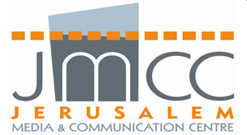 PO Box:  25047 – JerusalemTel. 02-2976555 Fax: 02-2976557Email:    poll@jmcc.orgWebsite: www.jmcc.org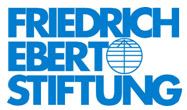 Jerusalem OfficeTel.: +972-2-532 83 98Fax: +972-2-581 96 65Email: info@fespal.orgWeb: www.fespal.orgJerusalem OfficeTel.: +972-2-532 83 98Fax: +972-2-581 96 65Email: info@fespal.orgWeb: www.fespal.orgاستطلاع رقم 87تموز / 2016استطلاع رقم 87تموز / 2016استطلاع رقم 87تموز / 2016توزيع العينة:52.5% من المستجوبين كانوا من الضفة الغربية،  10.0%من القدس، 37.5% من قطاع غزه.16.7% من القرى، 8.8% من المخيم، 74.5%من المدن.50.5% ذكور، 49.5 % إناث.67.9% متزوجين  25.9% غير متزوجين،4.4 % أرمل/ة، 1.0% مطلق/ة،  0.8% لا جوابمعدل عمر المستجوبين 36.7 سنة.52.5% من المستجوبين كانوا من الضفة الغربية،  10.0%من القدس، 37.5% من قطاع غزه.16.7% من القرى، 8.8% من المخيم، 74.5%من المدن.50.5% ذكور، 49.5 % إناث.67.9% متزوجين  25.9% غير متزوجين،4.4 % أرمل/ة، 1.0% مطلق/ة،  0.8% لا جوابمعدل عمر المستجوبين 36.7 سنة.وظيفة المستجوبين:وظيفة المستجوبين:12.3% طالب11.4% عامل35.2% ربة بيت2.3% مزارع/صياد1.0% فني8.5% عاطل عن العمل8.0% رجل أعمال12.2% موظف حكومي6.6% موظف قطاع خاص1.2% مهني (دكتور، محامي،…)1.3% متقاعد0.0% لا جواب 8.0% رجل أعمال12.2% موظف حكومي6.6% موظف قطاع خاص1.2% مهني (دكتور، محامي،…)1.3% متقاعد0.0% لا جواب المجموعالضفة الغربيةغزةالعدد = 1200العدد =750العدد =450متفائل جدا5.36.43.6متفائل53.354.551.1متشائم29.025.934.2متشائم جدا12.313.110.9لا جواب0.10.10.2المجموعالضفة الغربيةغزةالعدد = 1200العدد =750العدد =450أفضل حل الدولتين: فلسطينية وإسرائيلية43.744.742.0أفضل حل الدولة الواحدة ثنائية القومية في كل فلسطين21.322.519.1فلسطين التاريخية * 17.415.320.9دولة إسلامية * 0.70.70.7أفضل حل آخر0.20.10.2لا يوجد حل14.313.615.6لا أعرف/ لا جواب 2.43.11.5المجموعالضفة الغربيةغزةالعدد =1200العدد =750العدد =450أؤيدها بشدة13.313.113.6أؤيدها نوعا ما40.440.140.9أعارضها نوعا ما19.417.922.0أعارضها بشدة16.315.517.6لا أعرف / لا جواب 10.613.45.9المجموعالضفة الغربيةغزةالعدد =1200العدد =750العدد =450مطلع بشكل كبير6.15.66.9مطلع بشكل متوسط19.721.616.4مطلع بشكل قليل25.325.225.6غير مطلع بالمرة43.039.648.7لا أعرف / لا جواب 5.98.02.4المجموعالضفة الغربيةغزةالعدد = 613العدد =393العدد =220تطورا جيدا يخدم القضية الفلسطينية28.229.026.8تطورا سيئا يضر القضية الفلسطينية18.315.523.2لن تقدم ولن تؤخر48.950.446.4لا أعرف / لا جواب 4.65.13.6المجموعالضفة الغربيةغزةالعدد =1200العدد =750العدد =450أتوقع أن تكون إسرائيل مستعدة للتخلي عن الضفة الغربية لصالح الأردن11.313.28.0لا أتوقع أن تكون إسرائيل مستعدة للتخلي عن الضفة الغربية لصالح الأردن79.975.786.9لا أعرف / لا جواب 8.811.15.1المجموعالضفة الغربيةغزةالعدد =1200العدد =750العدد =450موافق بشدة6.37.73.8موافق نوعا ما15.318.110.4معارض نوعا ما23.726.019.8معارض بشدة49.841.264.2لا أعرف / لا جواب 4.97.01.8المجموعالضفة الغربيةغزةالعدد =1200العدد =750العدد =450الأمم المتحدة13.712.016.4الإتحاد الأوروبي15.114.516.0الولايات المتحدة8.610.94.7روسيا3.84.92.0السعودية11.310.712.2مصر15.312.919.3ألمانيا1.92.80.4لا أعرف / لا جواب 30.331.329.0المجموعالضفة الغربيةغزةالعدد =1200العدد =750العدد =450أتوقع أن تجري هذه الإنتخابات في موعدها35.843.223.3لا أتوقع أن تجري هذه الإنتخابات في موعدها55.947.170.7لا أعرف / لا جواب 8.39.76.0المجموعالضفة الغربيةغزةالعدد =1200العدد =750العدد =450أؤيد مثل هذا القرار  27.633.318.0أعارض مثل هذا القرار65.256.579.6لا أعرف / لا جواب 7.210.22.4المجموعالضفة الغربيةغزةالعدد =1200العدد =750العدد =450نعم61.355.271.3لا34.039.225.3لا أعرف4.75.63.4المجموعالضفة الغربيةغزةالعدد =1200العدد =750العدد =450إسماعيل هنية 7.84.313.6مروان البرغوثي14.814.714.9محمد دحلان 7.43.214.4آخرون18.217.519.3لا أعرف / لا جواب 51.860.337.8المجموعالضفة الغربيةغزةالعدد =1200العدد =750العدد =450جيد جدا6.77.16.0جيد44.148.337.1سيئ27.424.732.0سيئ جدا18.815.224.7لا جواب3.04.70.2المجموعالضفة الغربيةغزةالعدد =1200العدد =750العدد =450إلى درجة كبيرة جدا2.22.41.8إلى درجة كبيرة19.021.714.4إلى درجة قليلة 32.832.533.1إلى درجة قليلة جدا18.117.219.6حرية التعبير غير متاحة23.419.330.2لا أعرف / لا جواب 4.56.90.9المجموعالضفة الغربيةغزةالعدد =1200العدد =750العدد =450السلطة الوطنية الفلسطينية ديمقراطية35.535.934.9السلطة الوطنية الفلسطينية غير ديمقراطية53.248.860.4لا أعرف / لا جواب 11.315.34.7المجموعالضفة الغربيةغزةالعدد =1200العدد =750العدد =450مصر26.125.926.4حماس25.619.635.6السلطة الفلسطينية12.210.814.4إسرائيل32.840.120.7لا أعرف / لا جواب 3.33.62.9المجموعالضفة الغربيةغزةالعدد =1200العدد =750العدد =450راض جدا16.418.313.3راض نوعا ما 28.231.922.0غير راض نوعا ما 17.315.720.0غير راض أبدا 33.327.642.9لا جواب4.86.51.8المجموعالضفة الغربيةغزةالعدد =1200العدد =750العدد =450الرئيس الفلسطيني مسيطر على الوضع الداخلي كليا10.612.37.8الرئيس الفلسطيني مسيطر على الوضع الداخلي إلى حد ما34.339.126.4الرئيس الفلسطيني غير مسيطر على الوضع الداخلي إلى حد ما25.322.530.0الرئيس الفلسطيني ليس له سيطرة على الوضع الفلسطيني الداخلي بالمرة25.219.334.9لا جواب4.66.80.9المجموعالضفة الغربيةغزةالعدد =1200العدد =750العدد =450أؤيدها في الظروف السياسية الحالية 37.332.046.2أعارضها وأراها تضر بالمصلحة الوطنية الفلسطينية52.954.150.9غير ذلك 0.10.10.0لا أعرف / لا جواب  9.713.82.9المجموعالضفة الغربيةغزةالعدد =1200العدد =750العدد =450نعم95.696.793.8لا4.12.96.0لا جواب0.30.40.2المجموعالضفة الغربيةغزةالعدد =1200العدد =750العدد =450نعم29.334.021.3لا69.864.778.4لا جواب0.91.30.3المجموعالضفة الغربيةغزةالعدد =1200العدد =750العدد =450معظمه أو جميعه94.192.496.9أيام قليله3.44.02.4لم أصمه1.41.90.7لا جواب1.11.70.0المجموعالضفة الغربيةغزةالعدد =1200العدد =750العدد =450مواظب على الصلاة جميع الأيام86.483.691.1مواظب على الصلاة أيام الجمعة فقط7.99.35.6غير مواظب على الإطلاق5.56.83.3لا جواب 0.20.30.0المجموعالضفة الغربيةغزةالعدد =1200العدد =750العدد =450أؤيد حتى الإبتدائية38.634.345.8أؤيد حتى الثانوية12.015.75.8أعارض التعليم المختلط في المدارس47.347.347.1لا أعرف / لا جواب 2.12.71.3المجموعالضفة الغربيةغزةالعدد =1200العدد =750العدد =450يجب ان يكون مبنيا على اساس الشريعة الاسلامية43.446.438.4يجب ان يكون مبنيا على اساس قانون الوضع المدني17.116.318.4الاثنين معا38.636.042.9لا أعرف / لا جواب 0.91.30.3المجموعالضفة الغربيةغزةالعدد =1200العدد =750العدد =450نعم19.117.122.4لا80.382.177.3لا أعرف / لا جواب 0.60.80.3المجموعالضفة الغربيةغزةالعدد =1200العدد =750العدد =450نعم28.727.730.2لا68.768.768.7لا أعرف / لا جواب 2.63.61.1المجموعالضفة الغربيةغزةالعدد =1200العدد =750العدد =450فتح 33.132.434.2حماس 14.310.520.7الجبهة الشعبية 3.43.53.3أحزاب إسلامية أخرى3.02.53.8آخرون2.22.71.3لا أثق بأحد35.937.333.6لا جواب8.111.13.1المجموعالضفة الغربيةغزةالعدد =1200العدد =750العدد =450محمود عباس ( أبو مازن) 14.917.910.0مروان البرغوثي 9.37.711.8إسماعيل هنية 8.85.314.4محمد دحلان 4.71.310.2خالد مشعل3.83.54.2آخرون13.312.514.7لا أثق بأحد35.939.130.7لا جواب9.312.74.0